Date: _______________  Time: ______________Child’s Name____________________________________ Birthday  ___ - ___- ________     Sibling(s) ________________________________________________________________Parent’s Name(s)__________________________________________________________Address_________________________________________________________________Phone number(s)__________________________________________________________Do you have a pet(s)? ______________________________________________________What is your favorite color?RedOrangeYellowTurquoiseBlue (sky blue or royal?)PurplePinkBlackWhiteBrownHave you received your Wish? If so, what was your favorite part of your Wish? ________________________________________________________________________
________________________________________________________________________Favorite sport team(s)______________________________________________________
Do you like to play I-Spy? 	Yes ___	No ___What do you want to be when you grow up? ___________________________________
________________________________________________________________________
Favorite things to do in your spare time _______________________________________________________________________________________________________________________________________________________________________________________Favorite subject(s) in school_________________________________________________Do you play music? If so, what do you play?____________________________________Mural Size ________ (either 4’x5’ or 4’x4’)What do you want your painting to be?Underwater sceneOuter spaceBeach sceneRain ForestJungle I-Spy Sky scene Hot Air BalloonsZoo AnimalsSport stadium _______________Enchanted Castle- Princess BackyardOther ____________________________________________________________________________________________________________________________________

__________________________________________________________________

__________________________________________________________________

__________________________________________________________________Please send this form along with photos of the wall of the room, as well as any other photos the child would like included into the mural to: info@splashesofhope.org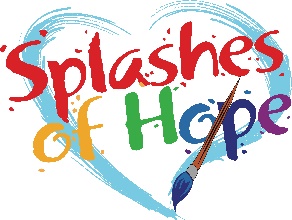 Thank you for being a Splash Star and letting our artists create a special mural just for you!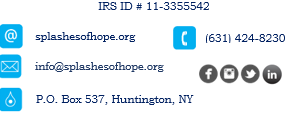 